12. SINIF 1. DÖNEM 1. ORTAK YAZILI KONU SORU DAĞILIM TABLOSU 12. Sınıf Biyoloji Dersi Konu Soru Dağılım Tablosu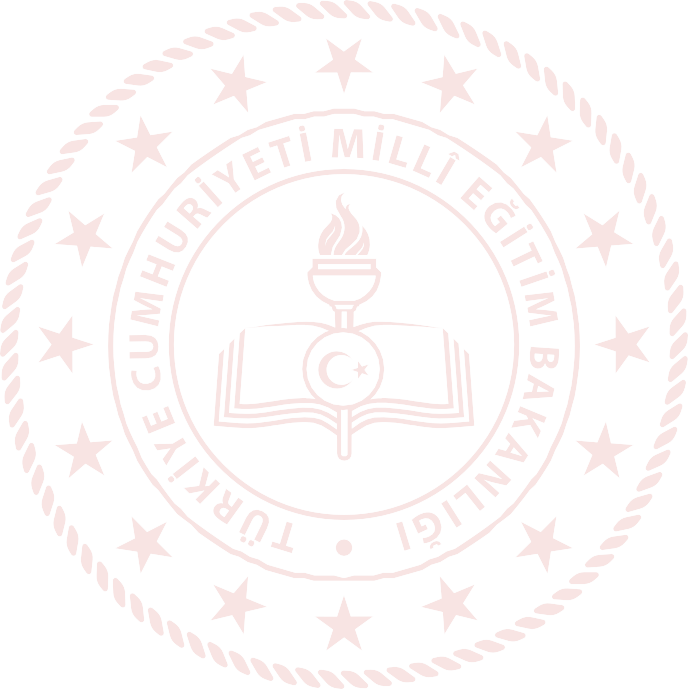 ÜniteKonuKazanımlar1. Sınav1. Sınav1. SınavÜniteKonuKazanımlarİl/İlçe Genelinde Yapılacak Ortak SınavOkul Genelinde Yapılacak Ortak SınavOkul Genelinde Yapılacak Ortak SınavÜniteKonuKazanımlarİl/İlçe Genelinde Yapılacak Ortak Sınav1. Senaryo2. Senaryo12.1.1.1. Nükleik asitlerin keşif sürecini özetler.12GENDENNükleik Asitlerin12.1.1.2. Nükleik asitlerin çeşitlerini ve görevlerini açıklar.66PROTEİNEKeşfi ve Önemi12.1.1.3. Hücredeki genetik materyalin organizasyonun- da parça bütün ilişkisi kurar.1112.1.1.4. DNA’ nın kendini eşlemesini açıklar.21